VCSE and Primary Care Network Collaboration Community of Practice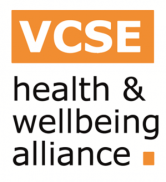 Introduction Locality, in partnership with Power to Change, is part of the VCSE Health and Wellbeing Alliance (HW Alliance), an initiative of the Department of Health and Social Care, NHS England and NHS Improvement, and the Office for Health Improvement and Disparities (OHID).The HW Alliance exists to connect the VCSE sector with the health and care system to provide a voice and improve health and wellbeing for all communities.As part of this work we are learning how VCSE organisations can work better with their local Primary Care Networks (PCNs). We are establishing a Community of Practice where both VCSE organisations and PCNs can meet to work through some of the challenges and solutions to better collaboration. We are also working through the NHS Futures platform to develop an online Community of Influence where PCN members and VCSE organisations can share resources and information to help better collaboration.NameOrganisationContact detailsBrief description of organisation you are representingVCSE/LA/NHS/Other please describeYour role in org/partnership Which Primary Care Network are you part of? Area covered by PCN/Region Describe good practice of collaboration  between PCN and VCSECan you describe your role/contribution to this? What will you bring to the community of practice?What do you hope to get out of it?Commitment: we estimate that the COP will take around 1 day/month (this may vary according to output development). This will require a commitment to join and contribute to meetings as well contribution outside of meeting to outputs such as blogs, papers etc. please confirm you have management (or similar) support to join (Thank you for completing this EOI. Please return completed EOIs to meena.bharadwa@locality.org.uk by 26th January 2022.We may come back to you for further information and will notify you of your membership of the CoP by 31st January